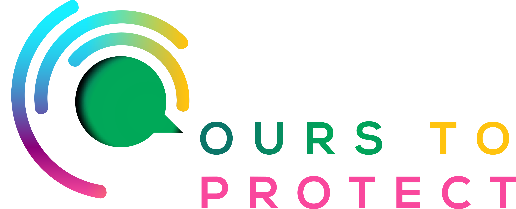 This week on Radio Nova we’re looking at how the Gaelic Woodland Project are working to increase the forest cover of Ireland.14 Reasons Why Forests Are ImportantForests provide essential resourcesThey are a haven of biodiversity They support jobsForests sustain rural livelihoodsThey provide food, security and nutritionForests fight climate changeThey clean the air They protect us from natural disastersThey are playgrounds for recreationForests produce life-saving medicinesThey inspire and heal usThey help generate rainfallThey purify waterForests hold spiritual and cultural value Links for more information:www.un.org/development/desa/en/news/forest/forests-a-lifeline-for-people-and-planet.htmlwww.wwf.panda.org/discover/our_focus/forests_practice/importance_forests/o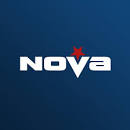 